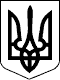 130 СЕСІЯ  ЩАСЛИВЦЕВСЬКОЇ СІЛЬСЬКОЇ РАДИ7 СКЛИКАННЯРІШЕННЯ23.10.2020 р.                                        № 2673с. ЩасливцевеПро внесення змін до існуючого договору оренди щодо розмиру орендної плати.Розглянувши клопотання юридичної особи ПРИВАТНОГО ПІДПРИЄМСТВА "АП "УКРТРАНС" (ідентифікаційний код юридичної особи – ***), щодо зменшення розмиру орендної плати за договором оренди земельних ділянок комунальної власності, враховуючи власне рішення 128 сесії Щасливцевської сільської ради 7 скликання №2612 від 09.10.2020 р. "Про погодження технічної документації із землеустрою щодо поділу земельної ділянки та впорядкування орендних відносин.", керуючись Постановою Кабінету Міністрів України №220 від 03.03.2014 р. "Про затвердження Типового договору оренди землі" (з відповідними змінами) та приписами Закону України "Про оренду землі", Земельного кодексу України, Податкового кодексу України, ст. 26 Закону України "Про місцеве самоврядування в Україні", сесія Щасливцевської сільської ради ВИРІШИЛА:1. Зменшити розмир орендної плати за Договором оренди землі №*** від 01.09.2009 р. (зі змінами згідно Додаткових угод до нього від 08.02.2019 р. та 24.12.2019 р.) (номера записів про інше речове право (право оренди) у Державному реєстрі речових прав на нерухоме майно – ***, ***, ***, ***, ***, ***, ***, ***, ***, ***, ***) сторона орендар у договорі ПРИВАТНЕ ПІДПРИЄМСТВО "АП "УКРТРАНС" (ідентифікаційний код юридичної особи – ***) та встановити його на рівні 3% (трьох відсотків) від нормативної грошової оцінки земельних ділянок на рік.2. Доручити сільському голові Плохушко В.О. на виконання цього рішення укласти відповідний Договір про внесення змін до Договору оренди землі зазначеного у пункті 2 цього рішення.3. Контроль за виконанням даного рішення покласти на Постійну комісію Щасливцевської сільської ради з питань регулювання земельних відносин та охорони навколишнього середовища.Сільський голова                                                      В. ПЛОХУШКО